Partial revision of the Test Guidelines for PeachDocument prepared by the Office of the UnionDisclaimer:  this document does not represent UPOV policies or guidance	The purpose of this document is to present a proposal for a partial revision of the Test Guidelines for Peach (document TG/53/7 Rev.).	The background to the proposed partial revision of the Test Guidelines for Peach is presented in document TC/57/2 “Test Guidelines”.	The Technical Working Party for Fruit Crops (TWF), at its fifty-second session, considered a proposal for a partial revision of the Technical Questionnaire (TQ) of the Test Guidelines for Peach (Prunus persica (L.) Batsch) on the basis of document TWP/5/13 “Revision of Test Guidelines”, paragraph 17 and Annex XIII.  The TWF agreed to propose the inclusion of the following characteristics in the TQ (characteristics for inclusion indicated in highlight and underline) (see document TWF/52/10 “Report”, paragraph 88):	The proposed additions to TQ 5 are presented in highlight and underline. [End of document]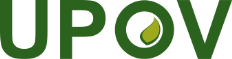 EInternational Union for the Protection of New Varieties of PlantsTechnical CommitteeFifty-Seventh Session
Geneva, October 25 and 26, 2021TC/57/22Original:  EnglishDate:  September 4, 2021Char. No.(*)Characteristic NameCharacteristic Name1(*)(*)Tree: size Tree: size 2Tree: vigorTree: vigor3(*)(*)Tree: habitTree: habit9(*)(*)Flower: typeFlower: type12Only varieties with flower type: campanulate: Petal: widthOnly varieties with flower type: campanulate: Petal: width13(*)(*)Only varieties with flower type: rosette: Petal: widthOnly varieties with flower type: rosette: Petal: width17(*)(*)Anthers: pollenAnthers: pollen20(*)(*)Leaf blade: lengthLeaf blade: length28(*)(*)Leaf blade: red mid-vein on the lower sideLeaf blade: red mid-vein on the lower side30(*)(*)Petiole: nectariesPetiole: nectaries31(*)(*)Petiole: shape of nectariesPetiole: shape of nectaries32(*)(*)Fruit: sizeFruit: size33(*)(*)Fruit: shape (in ventral view)Fruit: shape (in ventral view)40(*)(*)Fruit: ground color of skinFruit: ground color of skin44(*)(*)Fruit: pubescence of skinFruit: pubescence of skin49Fruit: adherence of skin to fleshFruit: adherence of skin to flesh50(*)(*)Fruit: firmness of fleshFruit: firmness of flesh51(*)(*)Fruit: carotenoid coloration of fleshFruit: carotenoid coloration of flesh58Fruit: flesh fiberFruit: flesh fiber60(*)(*)Fruit: acidity Fruit: acidity 61(*)(*)Stone: size in relation to fruitStone: size in relation to fruit66(*)(*)Stone: adherence to fleshStone: adherence to flesh68Time of beginning of leaf bud burstTime of beginning of leaf bud burst69(*)(*)Time of beginning of floweringTime of beginning of flowering70(*)(*)Time of maturity Time of maturity TECHNICAL QUESTIONNAIRETECHNICAL QUESTIONNAIREPage {x} of {y}Reference Number:Reference Number:5.	Characteristics of the variety to be indicated (the number in brackets refers to the corresponding characteristic in Test Guidelines; please mark the note which best corresponds).5.	Characteristics of the variety to be indicated (the number in brackets refers to the corresponding characteristic in Test Guidelines; please mark the note which best corresponds).5.	Characteristics of the variety to be indicated (the number in brackets refers to the corresponding characteristic in Test Guidelines; please mark the note which best corresponds).5.	Characteristics of the variety to be indicated (the number in brackets refers to the corresponding characteristic in Test Guidelines; please mark the note which best corresponds).5.	Characteristics of the variety to be indicated (the number in brackets refers to the corresponding characteristic in Test Guidelines; please mark the note which best corresponds).CharacteristicsCharacteristicsExample VarietiesNote5.1
(1)Tree: size Tree: size very smallvery smallBonanza, Bonfire, Pix Zee, Zaino1[   ]very small to smallvery small to small2[   ]smallsmallRichaven3[   ]small to mediumsmall to medium4[   ]mediummediumRobin5[   ]medium to largemedium to large6[   ]largelargeRedhaven7[   ]large to very largelarge to very large8[   ]very largevery largeChampion9[   ]5.2
(2)Tree: vigorTree: vigorvery weakvery weak1[   ]very weak to weakvery weak to weak2[   ]weakweakJ. H. Hale3[   ]weak to mediumweak to medium4[   ]mediummediumRobin5[   ]medium to strongmedium to strong6[   ]strongstrongSpringtime7[   ]strong to very strongstrong to very strong8[   ]very strongvery strong9[   ]5.3
(3)Tree: habitTree: habitfastigiate fastigiate Nectarose, Pillar1[   ]upright upright Fairhaven, Redwing2[   ]upright to spreading upright to spreading Albertina, Elegant Lady, Mercil3[   ]spreading spreading Charles Roux4[   ]droopingdroopingBiancopendulo5[   ]CharacteristicsCharacteristicsExample VarietiesNote5.2 4
(9)Flower: typeFlower: typecampanulatecampanulateDida, Springtime1[  ]rosetterosetteRobin, Vesuvio2[  ]5.5
(12)Only varieties with flower type: campanulate: Petal: widthOnly varieties with flower type: campanulate: Petal: widthvery narrowvery narrow1[   ]very narrow to narrowvery narrow to narrow2[   ]narrownarrowMeydicte3[   ]narrow to mediumnarrow to medium4[   ]mediummediumBradgust5[   ]medium to broadmedium to broad6[   ]broadbroadMonnail7[   ]broad to very broadbroad to very broad8[   ]very broadvery broad9[   ]5.6
(13)Only varieties with flower type: rosette: Petal: widthOnly varieties with flower type: rosette: Petal: widthvery narrowvery narrowTriumph1[   ]narrownarrowShasta2[   ]mediummediumRobin3[   ]broadbroadMichelini4[   ]very broadvery broadVeteran5[   ]5.7
(17)Anthers: pollenAnthers: pollenabsentabsentJ. H. Hale1[   ]presentpresentRedhaven9[   ]CharacteristicsCharacteristicsExample VarietiesNote5.8
(20)Leaf blade: lengthLeaf blade: lengthvery shortvery short1[   ]very short to shortvery short to short2[   ]shortshortJeronimo3[   ]short to mediumshort to medium4[   ]mediummediumFairhaven5[   ]medium to longmedium to long6[   ]longlongSouthland7[   ]long to very longlong to very long8[   ]very longvery long9[   ]5.3 9
(28)Leaf blade: red mid-vein on the lower sideLeaf blade: red mid-vein on the lower sideabsentabsentRedhaven1[  ]presentpresentSanguine Chanas9[  ]5.4 10
(30)Petiole: nectariesPetiole: nectariesabsentabsentCrimson Glo, Tejon 1[  ]presentpresentRedhaven9[  ]5.5 11
(31)Petiole: shape of nectariesPetiole: shape of nectariesroundroundSpringtime1[  ]reniformreniformRedhaven2[  ]5.12
(32)Fruit: sizeFruit: sizevery smallvery smallNectarine-Cerise1[   ]very small to smallvery small to small2[   ]smallsmallMinastar, Springtime3[   ]small to mediumsmall to medium4[   ]medium medium Momée, Springlady, Sunhaven 5[   ]medium to largemedium to large6[   ]largelargeLoring, Zaifer, Zaitabo7[   ]large to very largelarge to very large8[   ]very largevery largeComanche, Maillarbig9[   ]CharacteristicsCharacteristicsExample VarietiesNote5.6 13
(33)Fruit: shape (in ventral view)Fruit: shape (in ventral view)broad oblatebroad oblateAlex, Bailou, UFO31[  ]medium oblatemedium oblateHerastrau, Robin2[  ]circularcircularRedwing3[  ]broad ellipticbroad ellipticCavalier4[  ]medium ellipticmedium ellipticElberta5[  ]5.14
(40)Fruit: ground color of skinFruit: ground color of skinnot visiblenot visibleFiesta Red1[   ]greengreenRuberrina2[   ]cream greencream greenCarman3[   ]greenish whitegreenish whiteMorton4[   ]cream whitecream whiteAntonia, Michelini5[   ]creamcreamAmsden6[   ]pink whitepink whitePrécoce de Hale7[   ]greenish yellowgreenish yellowVeteran8[   ]cream yellowcream yellowFuzalode9[   ]yellowyellowSudanell10[   ]orange yelloworange yellowRedtop, Victoria11[   ]5.7 15
(44)Fruit: pubescence of skinFruit: pubescence of skinabsentabsentDaisy, Fantasia, Monco, Zaitabo1[  ]presentpresentMerspri, Moncav, Rich May9[  ]CharacteristicsCharacteristicsExample VarietiesNote5.16
(49)Fruit: adherence of skin to fleshFruit: adherence of skin to fleshvery weakvery weakMme Girerd1[   ]very weak to weakvery weak to weak2[   ]weakweakRedhaven3[   ]weak to mediumweak to medium4[   ]mediummediumEarly Sungrand5[   ]medium to strongmedium to strong6[   ]strongstrongBabygold 57[   ]strong to very strongstrong to very strong8[   ]very strongvery strongVivian9[   ]5.17
(50)Fruit: firmness of fleshFruit: firmness of fleshvery softvery softAmsden, Morettini n°1, Springtime1[   ]very soft to softvery soft to soft2[   ]softsoftFairhaven3[   ]soft to mediumsoft to medium4[   ]mediummediumFlavorcrest, Redtop5[   ]medium to firmmedium to firm6[   ]firmfirmHoney Blaze, Zaitabo7[   ]firm to very firmfirm to very firm8[   ]very firmvery firmBabygold 6, Ghiaccio 29[   ]5.8 18
(51)Fruit: carotenoid coloration of fleshFruit: carotenoid coloration of fleshgreenish whitegreenish whiteCharles Roux1[  ]whitewhiteCaldesi 2000, Springtime 2[  ]cream whitecream whiteMichelini3[  ]light yellowlight yellowArmking, Spring Gold4[  ]yellowyellowEarly Sungrand5[  ]orange yelloworange yellowLovell, Merrill Franciscan6[  ]orangeorangeSungold7[  ]CharacteristicsCharacteristicsExample VarietiesNote5.19
(58)Fruit: flesh fiberFruit: flesh fiberabsent or weakabsent or weakRedhaven1[  ]mediummedium2[  ]strongstrongSunhigh3[  ]5.9 20
(60)Fruit: acidity Fruit: acidity very lowvery lowMonam, Moncav, Monna, Redwing, Zaibomi, Zaidaso1[  ]lowlowMaillarboom, Monnude, Zaifave, Zaifuro, Zairesu, Zaitabo2[  ]mediummediumMercil, Monprime, Ryans Sun3[  ]highhighCraucail, Kraprim, Nectaross, Orion, Rich May, Zailice, Zainara4[  ]very highvery highArmking, Bracid, Maycrest, Red Robin, Savana Red, Star Bright, Zaibri, Zaitop5[  ]5.21
(61)Stone: size in relation to fruitStone: size in relation to fruitvery smallvery small1[   ]very small to smallvery small to small2[   ]smallsmallAlex, Robin 3[   ]small to mediumsmall to medium4[   ]mediummediumRedhaven5[   ]medium to largemedium to large6[   ]largelargeSomervee7[   ]large to very largelarge to very large8[   ]very largevery large9[   ]5.22
(66)Stone: adherence to fleshStone: adherence to fleshabsentabsentFairhaven, Fuzalode1[   ]presentpresentSweet Gold, Vivian9[   ]CharacteristicsCharacteristicsExample VarietiesNote5.23
(68)Time of beginning of leaf bud burstTime of beginning of leaf bud burstvery earlyvery earlySunred1[   ]very early to earlyvery early to early2[   ]earlyearlySpringtime3[   ]early to mediumearly to medium4[   ]mediummediumRedhaven5[   ]medium to latemedium to late6[   ]latelateGenadix 77[   ]late to very latelate to very late8[   ]very latevery lateReine des Vergers9[   ]5.10 24
(69)Time of beginning of floweringTime of beginning of floweringvery earlyvery earlyZaibop, Zaitolio1[  ]very early to earlyvery early to early2[   ]earlyearlyRich Lady, Springtime 3[  ]early to mediumearly to medium4[   ]mediummediumMonnude, Zaitabo5[  ]medium to latemedium to late6[   ]latelateMaillarflat, Maillarlau7[  ]late to very latelate to very late8[   ]very latevery lateSummerqueen9[  ]CharacteristicsCharacteristicsExample VarietiesNote5.11 25
(70)Time of maturityTime of maturityvery earlyvery earlyRich May, Springtime, Zaibaro1[  ]very early to earlyvery early to earlyZainoar, Zaitani2[  ]earlyearlyAntonia, Redwing, Rich Lady,  Robin3[  ]early to mediumearly to mediumCraucail, Diamond Princess 4[  ]mediummediumFairhaven, Fantasia, Summer Bright, Zee Lady5[  ]medium to latemedium to lateMaillarbig, Savana red, Zaimor6[  ]latelateFairlane, Flacara, Veteran, Western Red, Zailati, Zairova 7[  ]late to very latelate to very lateAndgold, Tardibelle8[  ]very latevery lateRubidoux9[  ]extremely lateextremely lateCalante, Jesca10[  ]